Delta Sigma Theta Sorority, Incorporated  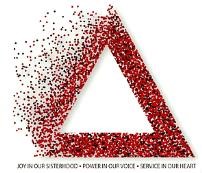 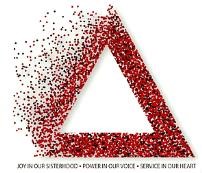 Austin Alumnae Chapter Membership Services Report                                                                                                January 7, 2023                                                                                     Chapter Meeting Report J-13: Maze/Frankie Beverly Concert, Jan. 13, 2022, at 7:30 PM at the HEB Center at Cedar Park (not a chapter sponsored event)Thank you and shoutouts: Jingle and Mingle Sub-committeeWhite Christmas Sub-committee22 Sorors on the list to visit The “Delta Sigma Theta Carolers” Sang to the residents of Parsons House (Jo Hellen Belle) and visited 10 Sorors in and around the Austin area.CongratulationsJudge Brenda Kennedy - Judge of the 403rd Judicial District Court – 35 years on the bench as the judge of the County Court at Law No. 7 and 403rd District CourtJudge Lora Livingston - Judge of the 261st Judicial District Court and the Travis County Local Administrative Judge – 27 years on the bench. Steller Judicial Careers and upholding the impartiality, integrity and independence of the judiciary and judicial system in Travis County. Signature of soror making the committee report:  Jacqueline Habersham, Chair Date of report for Chapter Meeting: 01.07.23 